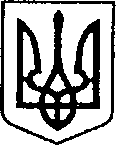 Ніжинська міська радаVІI скликання  Протокол № 60засідання постійної комісії міської ради з питань соціально-економічного розвитку міста, підприємницької діяльності, дерегуляції, фінансів та бюджету14.05.2018                                                                                                                  Малий  залГоловуючий: Мамедов В.Х.;Присутні члени комісії:  Гомоляко А.О.;                                                                         Тимошик Д.М.;                                                Хоменко Ю.В.;                                              Чернишева Л.О.;                                            Шалай І.В.; Відсутні члени комісії:  Сліпак А.І.Присутні: Ворона Д.П. (начальник відділу інвестиційної діяльності та розвитку інфраструктури);Глушко П.В. (начальник відділу з питань фізичної культури та спорту);Дзюба С.П. (заступник міського голови);Дудченко Г.М.(депутат міської ради);Єфіменко Н.Є. (головний бухгалтер); Корман В.А. (начальник КП «ВУКГ»);Коваль В.М. (заступник директора МЦФЗ «Спорт для всіх»);Крапив’янський С.М. (начальник управління освіти);Купрій А.В. (заступник начальника управління культури);Кучеровська Н.М. (директор центру соціальних служб для сім’ї дітей та молоді); Лабузький П.М. (директор КП «НУВКГ»);Міщенко Н.І. (начальник відділу з управління та приватизації комунального майна);Нечваль О.М. (головний спеціаліст відділу з питань організації діяльності міської ради та її виконавчого комітету);Осадчий С.О. (заступник міського голови);Олійник Г.М. (перший заступник міського голови);Півень С.М. (директор МЦФЗ «Спорт для всіх»);Писаренко Л.В. (начальник фінансового управління);Радченко Н.І. (депутат міської ради);Сіренко С.А. (заступник начальника УЖКГ та Б);Салогуб В.В. (секретар міської ради);Шубіна Н.Ф. (начальник відділу планування доходів  та аналізу виконання бюджету фінансового управління);Шкурко М.П. (директор Благодійного фонду „Ніжен”).Порядок денний:Про дозвіл на списання майна. Про затвердження штатного розпису «Ніжинська дитяча музична школа – початковий спеціалізований мистецький навчальний заклад Ніжинської міської ради Чернігівської області».Про затвердження структури та штатної чисельності Ніжинського краєзнавчого музею імені Івана Спаського Ніжинської міської ради Чернігівської області. Про розгляд пропозицій по внесенню змін до бюджету міста на чергову 38 сесію Ніжинської міської ради від 17 травня 2018 р. Різне.Розгляд питань порядку денного:Про дозвіл на списання майна СЛУХАЛИ: Лабузький П.М. (директор КП «НУВКГ»);Ознайомив присутніх із проектом рішення «Про дозвіл на списання майна».ВИРІШИЛИ: рекомендувати сесії Ніжинської міської ради підтримати даний проект рішення.ГОЛОСУВАЛИ: «за – 5», «проти – 0», «утримався – 0», «не голосував – 0».Про затвердження штатного розпису «Ніжинська дитяча музична школа – початковий спеціалізований мистецький навчальний заклад Ніжинської міської ради Чернігівської області»СЛУХАЛИ: Купрій А.В. (заступник начальника управління культури);Зауважила на тому, що реалізація даного проекту не потребує фінансових витрат. ВИРІШИЛИ: рекомендувати сесії Ніжинської міської ради підтримати даний проект рішення.ГОЛОСУВАЛИ: «за – 5», «проти – 0», «утримався – 0», «не голосував – 0».Про затвердження структури та штатної чисельності Ніжинського краєзнавчого музею імені Івана Спаського Ніжинської міської ради Чернігівської областіСЛУХАЛИ: Купрій А.В. (заступник начальника управління культури);Наголосила на тому, що проектом рішення не передбачається збільшення чисельності посад Ніжинського краєзнавчого музею ім. І. Спаського у чинному Штатному розписі відсутня потреба у збільшенні  додаткових витрат з місцевого бюджету. ВИРІШИЛИ: рекомендувати сесії Ніжинської міської ради підтримати даний проект рішення.ГОЛОСУВАЛИ: «за – 5», «проти – 0», «утримався – 0», «не голосував – 0».Про розгляд пропозицій по внесенню змін до бюджету міста на чергову 38 сесію Ніжинської міської ради від 17 травня 2018 р. І. СЛУХАЛИ: Отець Петро (священник Спасо-Преображенської церкви);Виступив із проханням виділити кошти в розмірі 300 тис. грн. на виготовлення проектно-кошторисної документації щодо реконструкції Спасо-Преображенської церкви. ВИСТУПИЛИ: Хоменко Ю.В. (член комісії);Із пропозицією виділити кошти частково в розмірі – 190 тис. грн.ВИРІШИЛИ: передбачити у резервному фонді 190 тис. грн.ГОЛОСУВАЛИ: «за – 5», «проти – 0», «утримався – 0», «не голосував – 0».ІІ. СЛУХАЛИ: Дудченка Г.М. (директор Ніжинського краєзнавчого музею ім. І. Спаського);Про необхідність виділення коштів на ремонт будівлі відділу «Поштова станція».ВИРІШИЛИ: рекомендувати Міському голові Ліннику А.В. дати доручення першому заступнику міського голови Олійнику Г.М. вивчити питання щодо фінансування ремонту будівлі відділу «Поштова станція» та надати пропозиції на наступне засідання профільної комісії.ГОЛОСУВАЛИ: «за – 5», «проти – 0», «утримався – 0», «не голосував – 0».ІІІ. СЛУХАЛИ: Кучеровську Н.М. (директор центру соціальних служб для сім’ї дітей та молоді); Із пропозицією виділити кошти в сумі 12 тис. грн. на проведення заходів, які відбудуться 26 травня. ВИРІШИЛИ: підтримати пропозицію щодо виділення коштів у сумі 12 тис. грн. на проведення заходів, які відбудуться 26 травня. ГОЛОСУВАЛИ: «за – 5», «проти – 0», «утримався – 0», «не голосував – 0».ІV. СЛУХАЛИ: Кормана В.А. (начальник КП «ВУКГ»);Щодо фінансової ситуації, яка склалась на підприємстві.  ВИРІШИЛИ: інформацію прийняти до відома. РізнеІ. Про розгляд листа від ТОВ «Ніжинський консервний комбінат №1» щодо надання роз’яснень застосування ставок місцевих податків та зборівСЛУХАЛИ: Писаренко Л.В. (начальник фінансового управління);Ознайомила присутніх із листом (додається) від ТОВ «Ніжинський консервний комбінат №1» щодо надання роз’яснень застосування ставок місцевих податків та зборів.ВИРІШИЛИ: рекомендувати начальнику фінансового управління Писаренко Л.В. підготувати відповідь ТОВ «Ніжинський консервний комбінат №1» відповідно до прийнятого рішення Ніжинської міської ради «Про внесення змін до рішення Ніжинської міської ради 6 скликання від 08 липня 2015 року № 6-69/2015 «Про затвердження місцевих податків» № 5-21/2017.ГОЛОСУВАЛИ: «за – 4», «проти – 0», «утримався – 0», «не голосував – 0».ІІ. СЛУХАЛИ: Салогуба В.В. (секретар міської ради);Щодо надання щорічної міської стипендії (відповідно до Положення про присвоєння звання «Почесний громадянин міста Ніжина»).  ВИРІШИЛИ: рекомендувати міському голові Ліннику А.В. дати доручення  начальнику фінансового управління Писаренко Л.В. вивчити питання щодо надання щорічної міської стипендії (відповідно до Положення про присвоєння звання «Почесний громадянин міста Ніжина») та передбачити відповідну суму коштів за результатами 6 місяців. ГОЛОСУВАЛИ: «за – 4», «проти – 0», «утримався – 0», «не голосував – 0».ІІІ. СЛУХАЛИ: Ворону Д.П. (начальник відділу інвестиційної діяльності та розвитку інфраструктури);Ознайомив присутніх із пропозиціями щодо установки камер спостережень від компанії HUAWEI.ВИРІШИЛИ: рекомендувати відділу інвестиційної діяльності та розвитку інфраструктури доопрацювати питання щодо фінансового забезпечення та деталізувати видатки по пілотному проекту;  розглянути можливість щодо виділення коштів за підсумками 6 місяців. ГОЛОСУВАЛИ: «за – 4», «проти – 0», «утримався – 0», «не голосував – 0».Голова комісії                                                                                В.Х. МамедовСекретар комісії                                                                            А.О. Гомоляко Пропозиції по внесенню змін до бюджету міста на чергову 38 сесію Ніжинської міської ради  Пропозиції по внесенню змін до бюджету міста на чергову 38 сесію Ніжинської міської ради  Пропозиції по внесенню змін до бюджету міста на чергову 38 сесію Ніжинської міської ради  Пропозиції по внесенню змін до бюджету міста на чергову 38 сесію Ніжинської міської ради  Пропозиції по внесенню змін до бюджету міста на чергову 38 сесію Ніжинської міської ради  Пропозиції по внесенню змін до бюджету міста на чергову 38 сесію Ніжинської міської ради  Пропозиції по внесенню змін до бюджету міста на чергову 38 сесію Ніжинської міської ради  Пропозиції по внесенню змін до бюджету міста на чергову 38 сесію Ніжинської міської ради  Пропозиції по внесенню змін до бюджету міста на чергову 38 сесію Ніжинської міської ради  Пропозиції по внесенню змін до бюджету міста на чергову 38 сесію Ніжинської міської ради VІІ скликання від 17 травня 2018 р.VІІ скликання від 17 травня 2018 р.VІІ скликання від 17 травня 2018 р.VІІ скликання від 17 травня 2018 р.№ п/п№ п/пЛисти, датаНаправлення коштів Сума по листахСума по листахСума по листахПропозиції по внесенню змін до бюджетуПропозиції по внесенню змін до бюджетуПропозиції  комісії  з питань соц.зах.населення, освіти, охорони здоров’я,культури, сім’ї та молоді,фіз-ри та спорту     (Король В.С.)Пропозиції комісії        з майнових та житлово- комунальних питань, транспорту, зв"язку та  охорони навколишнього середовища                       (Онокало І.А.)Пропозиції комісії        з майнових та житлово- комунальних питань, транспорту, зв"язку та  охорони навколишнього середовища                       (Онокало І.А.)Пропозиції  комісії  з питань земельних відностин,будівництва, архітектури, інвестиційного розвитку міста та децентралізації            (Деркач  А.П.)Пропозиції комісії з питань соціально- економічного розвитку міста,  підприємницької діяльності, дерегуляції, фінансів та бюджету                       (Мамедов В.Х)Пропозиції  комісії      з питань регламенту, депутатської  діяльності та етики,  законності , правопорядку, антикор.політики, свободи слова та зв"язків з громад.       (Щербак О.В.)Пропозиції  комісії      з питань регламенту, депутатської  діяльності та етики,  законності , правопорядку, антикор.політики, свободи слова та зв"язків з громад.       (Щербак О.В.)112344455677891010Зміни за рахунок міжбюджетних трансфертівЗміни за рахунок міжбюджетних трансфертівЗміни за рахунок міжбюджетних трансфертівЗміни за рахунок міжбюджетних трансфертів1Лист Департ.фін ОДА від 05.07.2018 № 08-20/131,  Розпорядж. Міського голови від 10.04.2018 № 79 Лист Департ.фін ОДА від 05.07.2018 № 08-20/131,  Розпорядж. Міського голови від 10.04.2018 № 79 Інша субвенція із  обласного  бюджету місцевим бюджетам на виконання  доручень виборців55 94055 94055 94055 94055 94055 940За - 52Лист Департ.фін ОДА від 17.04.2018 № 02-20/145,  Розпорядж. Міського голови від 18.04.2018 № 91Лист Департ.фін ОДА від 17.04.2018 № 02-20/145,  Розпорядж. Міського голови від 18.04.2018 № 91Внесення змін  в межах Іншої субвенції із  обласного  бюджету місцевим бюджетам на виконання  доручень виборців, додаткової дотації  з державного  бюджету  на 2018 рік(+,-)3000(+,-)3000(+,-)3000(+,-)3000(+,-)30000За - 51 022 6001 022 6001 022 6001 022 6001 022 6001 022 600За - 53Лист Департ.фін ОДА від 04.05.2018 № 08-20/1163,  Розпорядж. Міського голови від 08.05.2018 № 115Лист Департ.фін ОДА від 04.05.2018 № 08-20/1163,  Розпорядж. Міського голови від 08.05.2018 № 115Інша субвенція із  обласного  бюджету місцевим бюджетам на виконання  доручень виборців3 0003 0003 0003 0003 0003 000За - 5Разом1 081 5401 081 5401 081 5401 081 5401 081 5401 081 540Необхідно додатковоНеобхідно додатковоНеобхідно додатковоНеобхідно додатково3Бюджетні установи Бюджетні установи Кошти на  захищені статті до кінця року.                    Заробітна плата - 26 435 300 грн.                       Медикаменти - 1 434 730 грн.                         Харчування -   4 743 290 грн;            32 613 32032 613 32032 613 320-4Лист виконкому №19 від 04.04.18р.Лист виконкому №19 від 04.04.18р.Для виготовлення  проектів протипожежної сигналізації (КПК 0210160, КЕКВ2240)50 650,0050 650,0050 650,00-5Лист дистанції зв’язку №687 від 26.03.18, лист УПСЗН №01-16/05/1594 від 30.03.18Лист дистанції зв’язку №687 від 26.03.18, лист УПСЗН №01-16/05/1594 від 30.03.18Компенсація послуг зв’язку дистанції сигналізації та зв’язку, послуг  зв’язку Укртелекому,залізнич.перевезення (КПК 0813030, КЕКВ 2730)   9 857 436,44      9 857 436,44      9 857 436,44   -6Лист ЦМЛ №01-10/453 від 11.03.2018, звернення мед.колективуЛист ЦМЛ №01-10/453 від 11.03.2018, звернення мед.колективуНа стимулюючі виплати працівникам для диференціації зар.плати 30-50%посадового окладу (0212010  2100) для ЦМЛ      130 300,00         130 300,00         130 300,00   -7Витяг №45 від 13.03.18 комісії з соц.зах., освіти, ох.зд., культ., сім та молоді,фіз-ри і спортуВитяг №45 від 13.03.18 комісії з соц.зах., освіти, ох.зд., культ., сім та молоді,фіз-ри і спортуДля придбання спорт.матів-26000,0, мосту пружинного для стрибків - 7000 для КДЮСШ "Спартак"        33 000,00           33 000,00           33 000,00   -8Лист №01-10/169 від 04.05.18 ЦПМСДЛист №01-10/169 від 04.05.18 ЦПМСДДля оплати теплопостачання, природного газу, електроенергії, водопостачання і водовідведення23 800,00 23 800,00 23 800,00 23 800,00 23 800,00 23 800За - 59Депутататське зверненняи Депутататське зверненняи Для завершення ремонту актового залу ЗОШ №510 000,00 10 000,00 10 000,00 -10Витяг №46 від 03.04.18 комісії з соц.зах., освіти…., лист №1-02/147 від 30.03.18 полог.будВитяг №46 від 03.04.18 комісії з соц.зах., освіти…., лист №1-02/147 від 30.03.18 полог.будБензин, деззасоби, мед.препарати, лампа бактерицидна, м’який інвентар, електрична апаратура, тех.обслуг.пожеж кранів,пот.ремонт с-ми опал., пот.рем.обладнання, пот.ремонт кімнат, будівлі, отмостки, меблі для Пологового будинку674 800,00 674 800,00 674 800,00 -11Лист №1-16/106 26.03.18 упр.культуриЛист №1-16/106 26.03.18 упр.культуриНа курси підвищення кваліфікації прац-в бібліот.с-ми -5100,0для встановлення водомірів хол.води у музеї -1300018 100,00 18 100,00 18 100,00 -12Лист №1-1/107 26.03.18 упр.культуриЛист №1-1/107 26.03.18 упр.культуриЗаходи по енергозбереженню: встановлення 13 вікон, 3мет.дверей в музеї80 000,00 80 000,00 80 000,00 -13Лист №02-25/16 від13.03.18 відділу спортуЛист №02-25/16 від13.03.18 відділу спортуДля проведення учбово-тренувальних зборів, участі у змаганнях з олімп.та неолімп.видів спорту для відділу спорту300 000,00 300 000,00 300 000,00 30 000За - 514Лист №01-10/531 від 28.03.18 упр.освіти Лист №01-10/531 від 28.03.18 упр.освіти Придбання цінного подарунку(ноутбуку) Учениці ЗОШ №10 МарченкоБ.-переможниці численних конкурсів та фестивалів12 000,00 12 000,00 12 000,00 12 000,00 12 000,00 12 000За - 515Лист №01-10/451 від 16.0318 упр.освітиЛист №01-10/451 від 16.0318 упр.освітиЗпаходи щодо усунення порушень правил пожежної безпиеки у школах, дит.садочках, інклюзивно-ресур.центрі3 685 400,00 3 685 400,00 3 685 400,00 -16Лист Ніжин.музич.школи від 23.04.2018 №94Лист Ніжин.музич.школи від 23.04.2018 №94На придб.звуковідтворюючої апаратури  та з нагоди 75- річного Ювілею300 000300 000300 000-17Лист виконкому (заст.міськ.голови ОсадчогоС.О.), лист №02.1-14/986 від 03.05.18 виконкомуЛист виконкому (заст.міськ.голови ОсадчогоС.О.), лист №02.1-14/986 від 03.05.18 виконкомуНа транспортні послуги на навчальні модулі проекту FORBIZ(5 модулів)10 200,00 10 200,00 10 200,00 -18Лист №01-10/494 від 19.04.18 ЦМЛЛист №01-10/494 від 19.04.18 ЦМЛОснащення кабінетів, мед.вироби, пот.ремонт, відрядні, комп.техніка, мед.апаратура  для ЦМЛ1 045 227,00 1 045 227,00 1 045 227,00 -19Лист №02-25/26 від 03.05.18 відділ спортуЛист №02-25/26 від 03.05.18 відділ спортуДля проведення  мережі інтернет відділу  спорту17 000,00 17 000,00 17 000,00 -20Лист №01-10/543 від 04.05.18 ЦМЛЛист №01-10/543 від 04.05.18 ЦМЛДля  забезпечення препаратами хворих на цукр.діабет(інсулін)700 000,00 700 000,00 700 000,00 -21Лист №1-02/201 від 03.05.18полог.буд.Лист №1-02/201 від 03.05.18полог.буд.Для реконструкції даху блоку Г 911143, кап.ремонту галереї блоку В в т.ч. ПВР 120000, кап.ремонт с-ми водовідведення з даху блоку В вт. Ч. ПВР 165000грн1 196 143,00 1 196 143,00 1 196 143,00 -22Лист №1-02/204-205 від 03.05.2018полог.буд.Лист №1-02/204-205 від 03.05.2018полог.буд.Для придб.мед.препаратів, дез.засобів, прод.харч., опл.посл.вивозу та утил.сміття, дератиз.,дезінсекц., інтернет, бак.аналіз, метрології мед.облад., перезарядка вогнегасників, відрядження на 2 півріччя полог.буд.475 300,00 475 300,00 475 300,00 -23Лист №1-02/202від 03.05.2018полог.буд.Лист №1-02/202від 03.05.2018полог.буд.Відрядження прац-в полог.буд. на травень-червень 20 000,00 20 000,00 20 000,00 -24Лист УЖКГі Б від 24.04.2018 №01/14/554Лист УЖКГі Б від 24.04.2018 №01/14/554Розчистка та відновлення водовідвідних канав200 000,00 200 000,00 200 000,00 -25Лист від.містобуд.та архітектури від 27.04.2048 №10-37/120Лист від.містобуд.та архітектури від 27.04.2048 №10-37/120Будівництво пам’ятника Георгію Конинському184 187184 187184 187-26Лист управління культури від 24.04.2018 №1-16/148Лист управління культури від 24.04.2018 №1-16/148Ремонт  будівлі відділу "Поштова станція"400 000400 000400 000-27Лист КП "ВУКГ" від 16.04.2018 №1-3/320Лист КП "ВУКГ" від 16.04.2018 №1-3/320Кап.рем.сміттєприймального пункту по вул. Покровська 11-А172 000172 000172 000-28ист КП "ВУКГ" від 26.03.2018 №1-3/251ист КП "ВУКГ" від 26.03.2018 №1-3/251Виділити коштм  на придбання плит для буд. Огорожі на полігоні ТПВ 190000грн, придб. Систем відеоспостереж. 189000грн, контейнерів для ТПВ 96000грн, євроконт 190000грн, монтування та встановлення конт.майд.для збору ТПВ 195000грн, ремонт вагової на полігоні ТПВ 24000грн, ремонт дороги на полігоні ТПВ 190000грн1 074 0001 074 0001 074 000-29Депутатське звернення від 26.03.2018 №262Депутатське звернення від 26.03.2018 №262Буд.шатрового дапху та відновлення парапета на покрівліЗОШ  I-III ст.№15без сумибез сумибез суми-30Депутатське звернення  від 05.04.2018 №275Депутатське звернення  від 05.04.2018 №275 Встановити огородження зелених зон по вул.Шевченка мікрорайон "Прогрес"39 00039 00039 000-31Лист упр.культури від 07.05.18 р. № 1-16/165Лист упр.культури від 07.05.18 р. № 1-16/165Додатково на проведення археологічних розкопок на пам’ятці археології "Місце літописної битви біля Ніжин-озера на Нежатиній ниві, 1078 р."150 000,00150 000,00150 000,00-32Лист КП "СЕЗ" від 04.04.2018 №489Лист КП "СЕЗ" від 04.04.2018 №489Кап.рем.покрівлі ж/б по вул. Корчагіна,5 під.1,2,4,5 155200грн, покрівлі  ж/б по вул. Шевченка,128 під.4-36000грн,  Шевченка, 96-Б під1-71700грн, заміна вхідних дверей в ж/б по вул. Шевченка,128 під6-7100грн  270 000270 000270 000-33Лист вілд.земельних відносин від 02.05.2018 №461Лист вілд.земельних відносин від 02.05.2018 №461Виділити кошти на реєстрацію зем.ділянки за адр. Вул.Батюка,1без сумибез сумибез суми-34Лист стоматполіклініки від 04.05.18 р. № 81Лист стоматполіклініки від 04.05.18 р. № 81Додатково на придбання 2-х комп’ютерів головній медсестрі та інспектору з кадрівбез сумибез сумибез суми-35Лист УЖКГ та Б від 07.05.18р. № 01-14/618Лист УЖКГ та Б від 07.05.18р. № 01-14/618Виділити додатково на: 500,00 тис.грн. на відшкодування виконаних та оплачених послуг195,00 тис.грн. на виконання робіт по благоустрою території  біля сімейної медицини по вул.. Шикерогринівська на території ЗОШ № 14180,00 тис. грн. на поточний ремонт пам’ятного знаку «Загиблим бійцям Радянської армії» на кладовищі по вул. Пісочна /Фрунзівка/180,00 тис. грн.. на поточний ремонт пам’ятників та пам’ятних знаків по місту.400,00 тис. грн.  на обслуговування та ремонт мереж вуличного освітлення.190,00 тис.грн. на відновлення тротуару від вул.. Шевченка до ЗОШ № 15Виділити додатково на: 500,00 тис.грн. на відшкодування виконаних та оплачених послуг195,00 тис.грн. на виконання робіт по благоустрою території  біля сімейної медицини по вул.. Шикерогринівська на території ЗОШ № 14180,00 тис. грн. на поточний ремонт пам’ятного знаку «Загиблим бійцям Радянської армії» на кладовищі по вул. Пісочна /Фрунзівка/180,00 тис. грн.. на поточний ремонт пам’ятників та пам’ятних знаків по місту.400,00 тис. грн.  на обслуговування та ремонт мереж вуличного освітлення.190,00 тис.грн. на відновлення тротуару від вул.. Шевченка до ЗОШ № 15Виділити додатково на: 500,00 тис.грн. на відшкодування виконаних та оплачених послуг195,00 тис.грн. на виконання робіт по благоустрою території  біля сімейної медицини по вул.. Шикерогринівська на території ЗОШ № 14180,00 тис. грн. на поточний ремонт пам’ятного знаку «Загиблим бійцям Радянської армії» на кладовищі по вул. Пісочна /Фрунзівка/180,00 тис. грн.. на поточний ремонт пам’ятників та пам’ятних знаків по місту.400,00 тис. грн.  на обслуговування та ремонт мереж вуличного освітлення.190,00 тис.грн. на відновлення тротуару від вул.. Шевченка до ЗОШ № 15Виділити додатково на: 500,00 тис.грн. на відшкодування виконаних та оплачених послуг195,00 тис.грн. на виконання робіт по благоустрою території  біля сімейної медицини по вул.. Шикерогринівська на території ЗОШ № 14180,00 тис. грн. на поточний ремонт пам’ятного знаку «Загиблим бійцям Радянської армії» на кладовищі по вул. Пісочна /Фрунзівка/180,00 тис. грн.. на поточний ремонт пам’ятників та пам’ятних знаків по місту.400,00 тис. грн.  на обслуговування та ремонт мереж вуличного освітлення.190,00 тис.грн. на відновлення тротуару від вул.. Шевченка до ЗОШ № 15Виділити додатково на: 500,00 тис.грн. на відшкодування виконаних та оплачених послуг195,00 тис.грн. на виконання робіт по благоустрою території  біля сімейної медицини по вул.. Шикерогринівська на території ЗОШ № 14180,00 тис. грн. на поточний ремонт пам’ятного знаку «Загиблим бійцям Радянської армії» на кладовищі по вул. Пісочна /Фрунзівка/180,00 тис. грн.. на поточний ремонт пам’ятників та пам’ятних знаків по місту.400,00 тис. грн.  на обслуговування та ремонт мереж вуличного освітлення.190,00 тис.грн. на відновлення тротуару від вул.. Шевченка до ЗОШ № 15Виділити додатково на: 500,00 тис.грн. на відшкодування виконаних та оплачених послуг195,00 тис.грн. на виконання робіт по благоустрою території  біля сімейної медицини по вул.. Шикерогринівська на території ЗОШ № 14180,00 тис. грн. на поточний ремонт пам’ятного знаку «Загиблим бійцям Радянської армії» на кладовищі по вул. Пісочна /Фрунзівка/180,00 тис. грн.. на поточний ремонт пам’ятників та пам’ятних знаків по місту.400,00 тис. грн.  на обслуговування та ремонт мереж вуличного освітлення.190,00 тис.грн. на відновлення тротуару від вул.. Шевченка до ЗОШ № 15Виділити додатково на: 500,00 тис.грн. на відшкодування виконаних та оплачених послуг195,00 тис.грн. на виконання робіт по благоустрою території  біля сімейної медицини по вул.. Шикерогринівська на території ЗОШ № 14180,00 тис. грн. на поточний ремонт пам’ятного знаку «Загиблим бійцям Радянської армії» на кладовищі по вул. Пісочна /Фрунзівка/180,00 тис. грн.. на поточний ремонт пам’ятників та пам’ятних знаків по місту.400,00 тис. грн.  на обслуговування та ремонт мереж вуличного освітлення.190,00 тис.грн. на відновлення тротуару від вул.. Шевченка до ЗОШ № 15Виділити додатково на: 500,00 тис.грн. на відшкодування виконаних та оплачених послуг195,00 тис.грн. на виконання робіт по благоустрою території  біля сімейної медицини по вул.. Шикерогринівська на території ЗОШ № 14180,00 тис. грн. на поточний ремонт пам’ятного знаку «Загиблим бійцям Радянської армії» на кладовищі по вул. Пісочна /Фрунзівка/180,00 тис. грн.. на поточний ремонт пам’ятників та пам’ятних знаків по місту.400,00 тис. грн.  на обслуговування та ремонт мереж вуличного освітлення.190,00 тис.грн. на відновлення тротуару від вул.. Шевченка до ЗОШ № 15Виділити додатково на: 500,00 тис.грн. на відшкодування виконаних та оплачених послуг195,00 тис.грн. на виконання робіт по благоустрою території  біля сімейної медицини по вул.. Шикерогринівська на території ЗОШ № 14180,00 тис. грн. на поточний ремонт пам’ятного знаку «Загиблим бійцям Радянської армії» на кладовищі по вул. Пісочна /Фрунзівка/180,00 тис. грн.. на поточний ремонт пам’ятників та пам’ятних знаків по місту.400,00 тис. грн.  на обслуговування та ремонт мереж вуличного освітлення.190,00 тис.грн. на відновлення тротуару від вул.. Шевченка до ЗОШ № 15Виділити додатково на: 500,00 тис.грн. на відшкодування виконаних та оплачених послуг195,00 тис.грн. на виконання робіт по благоустрою території  біля сімейної медицини по вул.. Шикерогринівська на території ЗОШ № 14180,00 тис. грн. на поточний ремонт пам’ятного знаку «Загиблим бійцям Радянської армії» на кладовищі по вул. Пісочна /Фрунзівка/180,00 тис. грн.. на поточний ремонт пам’ятників та пам’ятних знаків по місту.400,00 тис. грн.  на обслуговування та ремонт мереж вуличного освітлення.190,00 тис.грн. на відновлення тротуару від вул.. Шевченка до ЗОШ № 15Виділити додатково на: 500,00 тис.грн. на відшкодування виконаних та оплачених послуг195,00 тис.грн. на виконання робіт по благоустрою території  біля сімейної медицини по вул.. Шикерогринівська на території ЗОШ № 14180,00 тис. грн. на поточний ремонт пам’ятного знаку «Загиблим бійцям Радянської армії» на кладовищі по вул. Пісочна /Фрунзівка/180,00 тис. грн.. на поточний ремонт пам’ятників та пам’ятних знаків по місту.400,00 тис. грн.  на обслуговування та ремонт мереж вуличного освітлення.190,00 тис.грн. на відновлення тротуару від вул.. Шевченка до ЗОШ № 15Виділити додатково на: 500,00 тис.грн. на відшкодування виконаних та оплачених послуг195,00 тис.грн. на виконання робіт по благоустрою території  біля сімейної медицини по вул.. Шикерогринівська на території ЗОШ № 14180,00 тис. грн. на поточний ремонт пам’ятного знаку «Загиблим бійцям Радянської армії» на кладовищі по вул. Пісочна /Фрунзівка/180,00 тис. грн.. на поточний ремонт пам’ятників та пам’ятних знаків по місту.400,00 тис. грн.  на обслуговування та ремонт мереж вуличного освітлення.190,00 тис.грн. на відновлення тротуару від вул.. Шевченка до ЗОШ № 1535Лист УЖКГ та Б від 07.05.18р. № 01-14/618Лист УЖКГ та Б від 07.05.18р. № 01-14/61839,00 тис. грн. на відновлення бар’єрного огородження на повороті з вул.. Шевченка до ЗОШ № 15; 150,00 тис.грн. на влаштування пішохідної доріжки від віл. Черняхівського до пішохідного мосту через р. Остер; 172,00 тис. грн. на ремонт сміттєприймального пункту по вул.. Покровська.11а50,00 тис.грн.  на облаштування стоянки для автотранспорту біля сімейної медицини № 7  по вул. Космонавтів;  250,00 тис. грн.  на  благоустрій скверу для відпочинку мешканців мікрорайону  по вул.. Космонавтів;   280,00 тис. грн. на поточний ремонт пішохідної та проїзної частини дороги біля ж/будинку ао вул. Успенська,12;  190,00 тис. грн.. на  транспортні послуги по завезенню піску, грунту дров;  400,00 тис. грн.  на з різання та обрізання дерев, підстригання кущів;   500,00 тис. грн. на викошування газонів, побілка дерев, заходи з озеленення міста та інше;  400,00 тис. грн. на видалення дерев;  180,00 тис. грн. на очистку водовідвідних канав по місту;  70,00 тис. грн. на водовідведення /пониження рівня води/ з вул.. Озерна в озеро парку ім.. Т. Шевченка 39,00 тис. грн. на відновлення бар’єрного огородження на повороті з вул.. Шевченка до ЗОШ № 15; 150,00 тис.грн. на влаштування пішохідної доріжки від віл. Черняхівського до пішохідного мосту через р. Остер; 172,00 тис. грн. на ремонт сміттєприймального пункту по вул.. Покровська.11а50,00 тис.грн.  на облаштування стоянки для автотранспорту біля сімейної медицини № 7  по вул. Космонавтів;  250,00 тис. грн.  на  благоустрій скверу для відпочинку мешканців мікрорайону  по вул.. Космонавтів;   280,00 тис. грн. на поточний ремонт пішохідної та проїзної частини дороги біля ж/будинку ао вул. Успенська,12;  190,00 тис. грн.. на  транспортні послуги по завезенню піску, грунту дров;  400,00 тис. грн.  на з різання та обрізання дерев, підстригання кущів;   500,00 тис. грн. на викошування газонів, побілка дерев, заходи з озеленення міста та інше;  400,00 тис. грн. на видалення дерев;  180,00 тис. грн. на очистку водовідвідних канав по місту;  70,00 тис. грн. на водовідведення /пониження рівня води/ з вул.. Озерна в озеро парку ім.. Т. Шевченка 39,00 тис. грн. на відновлення бар’єрного огородження на повороті з вул.. Шевченка до ЗОШ № 15; 150,00 тис.грн. на влаштування пішохідної доріжки від віл. Черняхівського до пішохідного мосту через р. Остер; 172,00 тис. грн. на ремонт сміттєприймального пункту по вул.. Покровська.11а50,00 тис.грн.  на облаштування стоянки для автотранспорту біля сімейної медицини № 7  по вул. Космонавтів;  250,00 тис. грн.  на  благоустрій скверу для відпочинку мешканців мікрорайону  по вул.. Космонавтів;   280,00 тис. грн. на поточний ремонт пішохідної та проїзної частини дороги біля ж/будинку ао вул. Успенська,12;  190,00 тис. грн.. на  транспортні послуги по завезенню піску, грунту дров;  400,00 тис. грн.  на з різання та обрізання дерев, підстригання кущів;   500,00 тис. грн. на викошування газонів, побілка дерев, заходи з озеленення міста та інше;  400,00 тис. грн. на видалення дерев;  180,00 тис. грн. на очистку водовідвідних канав по місту;  70,00 тис. грн. на водовідведення /пониження рівня води/ з вул.. Озерна в озеро парку ім.. Т. Шевченка 39,00 тис. грн. на відновлення бар’єрного огородження на повороті з вул.. Шевченка до ЗОШ № 15; 150,00 тис.грн. на влаштування пішохідної доріжки від віл. Черняхівського до пішохідного мосту через р. Остер; 172,00 тис. грн. на ремонт сміттєприймального пункту по вул.. Покровська.11а50,00 тис.грн.  на облаштування стоянки для автотранспорту біля сімейної медицини № 7  по вул. Космонавтів;  250,00 тис. грн.  на  благоустрій скверу для відпочинку мешканців мікрорайону  по вул.. Космонавтів;   280,00 тис. грн. на поточний ремонт пішохідної та проїзної частини дороги біля ж/будинку ао вул. Успенська,12;  190,00 тис. грн.. на  транспортні послуги по завезенню піску, грунту дров;  400,00 тис. грн.  на з різання та обрізання дерев, підстригання кущів;   500,00 тис. грн. на викошування газонів, побілка дерев, заходи з озеленення міста та інше;  400,00 тис. грн. на видалення дерев;  180,00 тис. грн. на очистку водовідвідних канав по місту;  70,00 тис. грн. на водовідведення /пониження рівня води/ з вул.. Озерна в озеро парку ім.. Т. Шевченка 39,00 тис. грн. на відновлення бар’єрного огородження на повороті з вул.. Шевченка до ЗОШ № 15; 150,00 тис.грн. на влаштування пішохідної доріжки від віл. Черняхівського до пішохідного мосту через р. Остер; 172,00 тис. грн. на ремонт сміттєприймального пункту по вул.. Покровська.11а50,00 тис.грн.  на облаштування стоянки для автотранспорту біля сімейної медицини № 7  по вул. Космонавтів;  250,00 тис. грн.  на  благоустрій скверу для відпочинку мешканців мікрорайону  по вул.. Космонавтів;   280,00 тис. грн. на поточний ремонт пішохідної та проїзної частини дороги біля ж/будинку ао вул. Успенська,12;  190,00 тис. грн.. на  транспортні послуги по завезенню піску, грунту дров;  400,00 тис. грн.  на з різання та обрізання дерев, підстригання кущів;   500,00 тис. грн. на викошування газонів, побілка дерев, заходи з озеленення міста та інше;  400,00 тис. грн. на видалення дерев;  180,00 тис. грн. на очистку водовідвідних канав по місту;  70,00 тис. грн. на водовідведення /пониження рівня води/ з вул.. Озерна в озеро парку ім.. Т. Шевченка 39,00 тис. грн. на відновлення бар’єрного огородження на повороті з вул.. Шевченка до ЗОШ № 15; 150,00 тис.грн. на влаштування пішохідної доріжки від віл. Черняхівського до пішохідного мосту через р. Остер; 172,00 тис. грн. на ремонт сміттєприймального пункту по вул.. Покровська.11а50,00 тис.грн.  на облаштування стоянки для автотранспорту біля сімейної медицини № 7  по вул. Космонавтів;  250,00 тис. грн.  на  благоустрій скверу для відпочинку мешканців мікрорайону  по вул.. Космонавтів;   280,00 тис. грн. на поточний ремонт пішохідної та проїзної частини дороги біля ж/будинку ао вул. Успенська,12;  190,00 тис. грн.. на  транспортні послуги по завезенню піску, грунту дров;  400,00 тис. грн.  на з різання та обрізання дерев, підстригання кущів;   500,00 тис. грн. на викошування газонів, побілка дерев, заходи з озеленення міста та інше;  400,00 тис. грн. на видалення дерев;  180,00 тис. грн. на очистку водовідвідних канав по місту;  70,00 тис. грн. на водовідведення /пониження рівня води/ з вул.. Озерна в озеро парку ім.. Т. Шевченка 39,00 тис. грн. на відновлення бар’єрного огородження на повороті з вул.. Шевченка до ЗОШ № 15; 150,00 тис.грн. на влаштування пішохідної доріжки від віл. Черняхівського до пішохідного мосту через р. Остер; 172,00 тис. грн. на ремонт сміттєприймального пункту по вул.. Покровська.11а50,00 тис.грн.  на облаштування стоянки для автотранспорту біля сімейної медицини № 7  по вул. Космонавтів;  250,00 тис. грн.  на  благоустрій скверу для відпочинку мешканців мікрорайону  по вул.. Космонавтів;   280,00 тис. грн. на поточний ремонт пішохідної та проїзної частини дороги біля ж/будинку ао вул. Успенська,12;  190,00 тис. грн.. на  транспортні послуги по завезенню піску, грунту дров;  400,00 тис. грн.  на з різання та обрізання дерев, підстригання кущів;   500,00 тис. грн. на викошування газонів, побілка дерев, заходи з озеленення міста та інше;  400,00 тис. грн. на видалення дерев;  180,00 тис. грн. на очистку водовідвідних канав по місту;  70,00 тис. грн. на водовідведення /пониження рівня води/ з вул.. Озерна в озеро парку ім.. Т. Шевченка 39,00 тис. грн. на відновлення бар’єрного огородження на повороті з вул.. Шевченка до ЗОШ № 15; 150,00 тис.грн. на влаштування пішохідної доріжки від віл. Черняхівського до пішохідного мосту через р. Остер; 172,00 тис. грн. на ремонт сміттєприймального пункту по вул.. Покровська.11а50,00 тис.грн.  на облаштування стоянки для автотранспорту біля сімейної медицини № 7  по вул. Космонавтів;  250,00 тис. грн.  на  благоустрій скверу для відпочинку мешканців мікрорайону  по вул.. Космонавтів;   280,00 тис. грн. на поточний ремонт пішохідної та проїзної частини дороги біля ж/будинку ао вул. Успенська,12;  190,00 тис. грн.. на  транспортні послуги по завезенню піску, грунту дров;  400,00 тис. грн.  на з різання та обрізання дерев, підстригання кущів;   500,00 тис. грн. на викошування газонів, побілка дерев, заходи з озеленення міста та інше;  400,00 тис. грн. на видалення дерев;  180,00 тис. грн. на очистку водовідвідних канав по місту;  70,00 тис. грн. на водовідведення /пониження рівня води/ з вул.. Озерна в озеро парку ім.. Т. Шевченка 39,00 тис. грн. на відновлення бар’єрного огородження на повороті з вул.. Шевченка до ЗОШ № 15; 150,00 тис.грн. на влаштування пішохідної доріжки від віл. Черняхівського до пішохідного мосту через р. Остер; 172,00 тис. грн. на ремонт сміттєприймального пункту по вул.. Покровська.11а50,00 тис.грн.  на облаштування стоянки для автотранспорту біля сімейної медицини № 7  по вул. Космонавтів;  250,00 тис. грн.  на  благоустрій скверу для відпочинку мешканців мікрорайону  по вул.. Космонавтів;   280,00 тис. грн. на поточний ремонт пішохідної та проїзної частини дороги біля ж/будинку ао вул. Успенська,12;  190,00 тис. грн.. на  транспортні послуги по завезенню піску, грунту дров;  400,00 тис. грн.  на з різання та обрізання дерев, підстригання кущів;   500,00 тис. грн. на викошування газонів, побілка дерев, заходи з озеленення міста та інше;  400,00 тис. грн. на видалення дерев;  180,00 тис. грн. на очистку водовідвідних канав по місту;  70,00 тис. грн. на водовідведення /пониження рівня води/ з вул.. Озерна в озеро парку ім.. Т. Шевченка 39,00 тис. грн. на відновлення бар’єрного огородження на повороті з вул.. Шевченка до ЗОШ № 15; 150,00 тис.грн. на влаштування пішохідної доріжки від віл. Черняхівського до пішохідного мосту через р. Остер; 172,00 тис. грн. на ремонт сміттєприймального пункту по вул.. Покровська.11а50,00 тис.грн.  на облаштування стоянки для автотранспорту біля сімейної медицини № 7  по вул. Космонавтів;  250,00 тис. грн.  на  благоустрій скверу для відпочинку мешканців мікрорайону  по вул.. Космонавтів;   280,00 тис. грн. на поточний ремонт пішохідної та проїзної частини дороги біля ж/будинку ао вул. Успенська,12;  190,00 тис. грн.. на  транспортні послуги по завезенню піску, грунту дров;  400,00 тис. грн.  на з різання та обрізання дерев, підстригання кущів;   500,00 тис. грн. на викошування газонів, побілка дерев, заходи з озеленення міста та інше;  400,00 тис. грн. на видалення дерев;  180,00 тис. грн. на очистку водовідвідних канав по місту;  70,00 тис. грн. на водовідведення /пониження рівня води/ з вул.. Озерна в озеро парку ім.. Т. Шевченка 39,00 тис. грн. на відновлення бар’єрного огородження на повороті з вул.. Шевченка до ЗОШ № 15; 150,00 тис.грн. на влаштування пішохідної доріжки від віл. Черняхівського до пішохідного мосту через р. Остер; 172,00 тис. грн. на ремонт сміттєприймального пункту по вул.. Покровська.11а50,00 тис.грн.  на облаштування стоянки для автотранспорту біля сімейної медицини № 7  по вул. Космонавтів;  250,00 тис. грн.  на  благоустрій скверу для відпочинку мешканців мікрорайону  по вул.. Космонавтів;   280,00 тис. грн. на поточний ремонт пішохідної та проїзної частини дороги біля ж/будинку ао вул. Успенська,12;  190,00 тис. грн.. на  транспортні послуги по завезенню піску, грунту дров;  400,00 тис. грн.  на з різання та обрізання дерев, підстригання кущів;   500,00 тис. грн. на викошування газонів, побілка дерев, заходи з озеленення міста та інше;  400,00 тис. грн. на видалення дерев;  180,00 тис. грн. на очистку водовідвідних канав по місту;  70,00 тис. грн. на водовідведення /пониження рівня води/ з вул.. Озерна в озеро парку ім.. Т. Шевченка 39,00 тис. грн. на відновлення бар’єрного огородження на повороті з вул.. Шевченка до ЗОШ № 15; 150,00 тис.грн. на влаштування пішохідної доріжки від віл. Черняхівського до пішохідного мосту через р. Остер; 172,00 тис. грн. на ремонт сміттєприймального пункту по вул.. Покровська.11а50,00 тис.грн.  на облаштування стоянки для автотранспорту біля сімейної медицини № 7  по вул. Космонавтів;  250,00 тис. грн.  на  благоустрій скверу для відпочинку мешканців мікрорайону  по вул.. Космонавтів;   280,00 тис. грн. на поточний ремонт пішохідної та проїзної частини дороги біля ж/будинку ао вул. Успенська,12;  190,00 тис. грн.. на  транспортні послуги по завезенню піску, грунту дров;  400,00 тис. грн.  на з різання та обрізання дерев, підстригання кущів;   500,00 тис. грн. на викошування газонів, побілка дерев, заходи з озеленення міста та інше;  400,00 тис. грн. на видалення дерев;  180,00 тис. грн. на очистку водовідвідних канав по місту;  70,00 тис. грн. на водовідведення /пониження рівня води/ з вул.. Озерна в озеро парку ім.. Т. Шевченка 35Лист УЖКГ та Б від 07.05.18р. № 01-14/618Лист УЖКГ та Б від 07.05.18р. № 01-14/618100,00 тис. грн.. на ремонт відновлення урн по місту; 170,00 тис. грн.. поточний ремонт вбиральні по вул.. Яворського;  150,00 тис. грн. на бетонування майданчиків для збору ТПВ;  100,00 тис. грн. на встановлення контейнерних майданчиків;  130,00 тис.грн. для закупівлі декоративних вазонів для квітів у кількості 100 шт.;  500,00 тис. грн. на  закінчення проекту «Будівництво фізкультурно-оздоровчого комплексу з басейнами (типової будівлі басейну "Н2О-Classic") по вул. Незалежності, 22,  м. Ніжин, Чернігівська обл.,в т.ч. ПВР»30,00 тис. грн. – на виконання проекту по презентації об’єкту «Будівництво фізкультурно-оздоровчого комплексу з басейнами (типової будівлі басейну "Н2О-Classic") по вул. Незалежності, 22,  м. Ніжин, Чернігівська обл.»1,00 тис.грн на оплату виготовлення технічних умов по об’єкту «Будівництво фізкультурно-оздоровчого комплексу з басейнами (типової будівлі басейну "Н2О-Classic") по вул. Незалежності, 22,  м. Ніжин, Чернігівська обл.»100,00 тис. грн.. на ремонт відновлення урн по місту; 170,00 тис. грн.. поточний ремонт вбиральні по вул.. Яворського;  150,00 тис. грн. на бетонування майданчиків для збору ТПВ;  100,00 тис. грн. на встановлення контейнерних майданчиків;  130,00 тис.грн. для закупівлі декоративних вазонів для квітів у кількості 100 шт.;  500,00 тис. грн. на  закінчення проекту «Будівництво фізкультурно-оздоровчого комплексу з басейнами (типової будівлі басейну "Н2О-Classic") по вул. Незалежності, 22,  м. Ніжин, Чернігівська обл.,в т.ч. ПВР»30,00 тис. грн. – на виконання проекту по презентації об’єкту «Будівництво фізкультурно-оздоровчого комплексу з басейнами (типової будівлі басейну "Н2О-Classic") по вул. Незалежності, 22,  м. Ніжин, Чернігівська обл.»1,00 тис.грн на оплату виготовлення технічних умов по об’єкту «Будівництво фізкультурно-оздоровчого комплексу з басейнами (типової будівлі басейну "Н2О-Classic") по вул. Незалежності, 22,  м. Ніжин, Чернігівська обл.»100,00 тис. грн.. на ремонт відновлення урн по місту; 170,00 тис. грн.. поточний ремонт вбиральні по вул.. Яворського;  150,00 тис. грн. на бетонування майданчиків для збору ТПВ;  100,00 тис. грн. на встановлення контейнерних майданчиків;  130,00 тис.грн. для закупівлі декоративних вазонів для квітів у кількості 100 шт.;  500,00 тис. грн. на  закінчення проекту «Будівництво фізкультурно-оздоровчого комплексу з басейнами (типової будівлі басейну "Н2О-Classic") по вул. Незалежності, 22,  м. Ніжин, Чернігівська обл.,в т.ч. ПВР»30,00 тис. грн. – на виконання проекту по презентації об’єкту «Будівництво фізкультурно-оздоровчого комплексу з басейнами (типової будівлі басейну "Н2О-Classic") по вул. Незалежності, 22,  м. Ніжин, Чернігівська обл.»1,00 тис.грн на оплату виготовлення технічних умов по об’єкту «Будівництво фізкультурно-оздоровчого комплексу з басейнами (типової будівлі басейну "Н2О-Classic") по вул. Незалежності, 22,  м. Ніжин, Чернігівська обл.»100,00 тис. грн.. на ремонт відновлення урн по місту; 170,00 тис. грн.. поточний ремонт вбиральні по вул.. Яворського;  150,00 тис. грн. на бетонування майданчиків для збору ТПВ;  100,00 тис. грн. на встановлення контейнерних майданчиків;  130,00 тис.грн. для закупівлі декоративних вазонів для квітів у кількості 100 шт.;  500,00 тис. грн. на  закінчення проекту «Будівництво фізкультурно-оздоровчого комплексу з басейнами (типової будівлі басейну "Н2О-Classic") по вул. Незалежності, 22,  м. Ніжин, Чернігівська обл.,в т.ч. ПВР»30,00 тис. грн. – на виконання проекту по презентації об’єкту «Будівництво фізкультурно-оздоровчого комплексу з басейнами (типової будівлі басейну "Н2О-Classic") по вул. Незалежності, 22,  м. Ніжин, Чернігівська обл.»1,00 тис.грн на оплату виготовлення технічних умов по об’єкту «Будівництво фізкультурно-оздоровчого комплексу з басейнами (типової будівлі басейну "Н2О-Classic") по вул. Незалежності, 22,  м. Ніжин, Чернігівська обл.»100,00 тис. грн.. на ремонт відновлення урн по місту; 170,00 тис. грн.. поточний ремонт вбиральні по вул.. Яворського;  150,00 тис. грн. на бетонування майданчиків для збору ТПВ;  100,00 тис. грн. на встановлення контейнерних майданчиків;  130,00 тис.грн. для закупівлі декоративних вазонів для квітів у кількості 100 шт.;  500,00 тис. грн. на  закінчення проекту «Будівництво фізкультурно-оздоровчого комплексу з басейнами (типової будівлі басейну "Н2О-Classic") по вул. Незалежності, 22,  м. Ніжин, Чернігівська обл.,в т.ч. ПВР»30,00 тис. грн. – на виконання проекту по презентації об’єкту «Будівництво фізкультурно-оздоровчого комплексу з басейнами (типової будівлі басейну "Н2О-Classic") по вул. Незалежності, 22,  м. Ніжин, Чернігівська обл.»1,00 тис.грн на оплату виготовлення технічних умов по об’єкту «Будівництво фізкультурно-оздоровчого комплексу з басейнами (типової будівлі басейну "Н2О-Classic") по вул. Незалежності, 22,  м. Ніжин, Чернігівська обл.»100,00 тис. грн.. на ремонт відновлення урн по місту; 170,00 тис. грн.. поточний ремонт вбиральні по вул.. Яворського;  150,00 тис. грн. на бетонування майданчиків для збору ТПВ;  100,00 тис. грн. на встановлення контейнерних майданчиків;  130,00 тис.грн. для закупівлі декоративних вазонів для квітів у кількості 100 шт.;  500,00 тис. грн. на  закінчення проекту «Будівництво фізкультурно-оздоровчого комплексу з басейнами (типової будівлі басейну "Н2О-Classic") по вул. Незалежності, 22,  м. Ніжин, Чернігівська обл.,в т.ч. ПВР»30,00 тис. грн. – на виконання проекту по презентації об’єкту «Будівництво фізкультурно-оздоровчого комплексу з басейнами (типової будівлі басейну "Н2О-Classic") по вул. Незалежності, 22,  м. Ніжин, Чернігівська обл.»1,00 тис.грн на оплату виготовлення технічних умов по об’єкту «Будівництво фізкультурно-оздоровчого комплексу з басейнами (типової будівлі басейну "Н2О-Classic") по вул. Незалежності, 22,  м. Ніжин, Чернігівська обл.»100,00 тис. грн.. на ремонт відновлення урн по місту; 170,00 тис. грн.. поточний ремонт вбиральні по вул.. Яворського;  150,00 тис. грн. на бетонування майданчиків для збору ТПВ;  100,00 тис. грн. на встановлення контейнерних майданчиків;  130,00 тис.грн. для закупівлі декоративних вазонів для квітів у кількості 100 шт.;  500,00 тис. грн. на  закінчення проекту «Будівництво фізкультурно-оздоровчого комплексу з басейнами (типової будівлі басейну "Н2О-Classic") по вул. Незалежності, 22,  м. Ніжин, Чернігівська обл.,в т.ч. ПВР»30,00 тис. грн. – на виконання проекту по презентації об’єкту «Будівництво фізкультурно-оздоровчого комплексу з басейнами (типової будівлі басейну "Н2О-Classic") по вул. Незалежності, 22,  м. Ніжин, Чернігівська обл.»1,00 тис.грн на оплату виготовлення технічних умов по об’єкту «Будівництво фізкультурно-оздоровчого комплексу з басейнами (типової будівлі басейну "Н2О-Classic") по вул. Незалежності, 22,  м. Ніжин, Чернігівська обл.»100,00 тис. грн.. на ремонт відновлення урн по місту; 170,00 тис. грн.. поточний ремонт вбиральні по вул.. Яворського;  150,00 тис. грн. на бетонування майданчиків для збору ТПВ;  100,00 тис. грн. на встановлення контейнерних майданчиків;  130,00 тис.грн. для закупівлі декоративних вазонів для квітів у кількості 100 шт.;  500,00 тис. грн. на  закінчення проекту «Будівництво фізкультурно-оздоровчого комплексу з басейнами (типової будівлі басейну "Н2О-Classic") по вул. Незалежності, 22,  м. Ніжин, Чернігівська обл.,в т.ч. ПВР»30,00 тис. грн. – на виконання проекту по презентації об’єкту «Будівництво фізкультурно-оздоровчого комплексу з басейнами (типової будівлі басейну "Н2О-Classic") по вул. Незалежності, 22,  м. Ніжин, Чернігівська обл.»1,00 тис.грн на оплату виготовлення технічних умов по об’єкту «Будівництво фізкультурно-оздоровчого комплексу з басейнами (типової будівлі басейну "Н2О-Classic") по вул. Незалежності, 22,  м. Ніжин, Чернігівська обл.»100,00 тис. грн.. на ремонт відновлення урн по місту; 170,00 тис. грн.. поточний ремонт вбиральні по вул.. Яворського;  150,00 тис. грн. на бетонування майданчиків для збору ТПВ;  100,00 тис. грн. на встановлення контейнерних майданчиків;  130,00 тис.грн. для закупівлі декоративних вазонів для квітів у кількості 100 шт.;  500,00 тис. грн. на  закінчення проекту «Будівництво фізкультурно-оздоровчого комплексу з басейнами (типової будівлі басейну "Н2О-Classic") по вул. Незалежності, 22,  м. Ніжин, Чернігівська обл.,в т.ч. ПВР»30,00 тис. грн. – на виконання проекту по презентації об’єкту «Будівництво фізкультурно-оздоровчого комплексу з басейнами (типової будівлі басейну "Н2О-Classic") по вул. Незалежності, 22,  м. Ніжин, Чернігівська обл.»1,00 тис.грн на оплату виготовлення технічних умов по об’єкту «Будівництво фізкультурно-оздоровчого комплексу з басейнами (типової будівлі басейну "Н2О-Classic") по вул. Незалежності, 22,  м. Ніжин, Чернігівська обл.»100,00 тис. грн.. на ремонт відновлення урн по місту; 170,00 тис. грн.. поточний ремонт вбиральні по вул.. Яворського;  150,00 тис. грн. на бетонування майданчиків для збору ТПВ;  100,00 тис. грн. на встановлення контейнерних майданчиків;  130,00 тис.грн. для закупівлі декоративних вазонів для квітів у кількості 100 шт.;  500,00 тис. грн. на  закінчення проекту «Будівництво фізкультурно-оздоровчого комплексу з басейнами (типової будівлі басейну "Н2О-Classic") по вул. Незалежності, 22,  м. Ніжин, Чернігівська обл.,в т.ч. ПВР»30,00 тис. грн. – на виконання проекту по презентації об’єкту «Будівництво фізкультурно-оздоровчого комплексу з басейнами (типової будівлі басейну "Н2О-Classic") по вул. Незалежності, 22,  м. Ніжин, Чернігівська обл.»1,00 тис.грн на оплату виготовлення технічних умов по об’єкту «Будівництво фізкультурно-оздоровчого комплексу з басейнами (типової будівлі басейну "Н2О-Classic") по вул. Незалежності, 22,  м. Ніжин, Чернігівська обл.»100,00 тис. грн.. на ремонт відновлення урн по місту; 170,00 тис. грн.. поточний ремонт вбиральні по вул.. Яворського;  150,00 тис. грн. на бетонування майданчиків для збору ТПВ;  100,00 тис. грн. на встановлення контейнерних майданчиків;  130,00 тис.грн. для закупівлі декоративних вазонів для квітів у кількості 100 шт.;  500,00 тис. грн. на  закінчення проекту «Будівництво фізкультурно-оздоровчого комплексу з басейнами (типової будівлі басейну "Н2О-Classic") по вул. Незалежності, 22,  м. Ніжин, Чернігівська обл.,в т.ч. ПВР»30,00 тис. грн. – на виконання проекту по презентації об’єкту «Будівництво фізкультурно-оздоровчого комплексу з басейнами (типової будівлі басейну "Н2О-Classic") по вул. Незалежності, 22,  м. Ніжин, Чернігівська обл.»1,00 тис.грн на оплату виготовлення технічних умов по об’єкту «Будівництво фізкультурно-оздоровчого комплексу з басейнами (типової будівлі басейну "Н2О-Classic") по вул. Незалежності, 22,  м. Ніжин, Чернігівська обл.»100,00 тис. грн.. на ремонт відновлення урн по місту; 170,00 тис. грн.. поточний ремонт вбиральні по вул.. Яворського;  150,00 тис. грн. на бетонування майданчиків для збору ТПВ;  100,00 тис. грн. на встановлення контейнерних майданчиків;  130,00 тис.грн. для закупівлі декоративних вазонів для квітів у кількості 100 шт.;  500,00 тис. грн. на  закінчення проекту «Будівництво фізкультурно-оздоровчого комплексу з басейнами (типової будівлі басейну "Н2О-Classic") по вул. Незалежності, 22,  м. Ніжин, Чернігівська обл.,в т.ч. ПВР»30,00 тис. грн. – на виконання проекту по презентації об’єкту «Будівництво фізкультурно-оздоровчого комплексу з басейнами (типової будівлі басейну "Н2О-Classic") по вул. Незалежності, 22,  м. Ніжин, Чернігівська обл.»1,00 тис.грн на оплату виготовлення технічних умов по об’єкту «Будівництво фізкультурно-оздоровчого комплексу з басейнами (типової будівлі басейну "Н2О-Classic") по вул. Незалежності, 22,  м. Ніжин, Чернігівська обл.»35Лист УЖКГ та Б від 07.05.18р. № 01-14/618Лист УЖКГ та Б від 07.05.18р. № 01-14/61812,00 тис.грн. на «Інженерно-геологічні вишукування по об`єкту: «Будівництво фонтана на пл. І.Франка в м. Ніжині Чернігівської області »»5,00 тис.грн на прогодження експертизи проекту «Будівництво фонтана на пл. І.Франка в м. Ніжині Чернігівської області »; 50,00 тис. грн.. на виготовлення проекту «Будівництво  ЛЕП по вул. Бабичівська, Безбородька, М.Бернеса, Браиів Золотаренків, Нечкіної, Геогіївська   із встановленням КТП в м.Ніжин Чернігівської обл., в т.ч. ПВР »;  68,30 тис.грн. на корегування ПВР «Будівництво свердловини  в м. Ніжин»;   110,00 тис. грн. на корегування проекту «Реконструкція самоплинного колектору д-800мм із залізобетонних труб методом протягування поліетиленової труб діаметром 630мм по вул. Синяківській-Шевченка в м. Ніжин Чернігівської області». /виділено 30,00 тис. грн../;    686,545 тис. грн. на  виконання робіт по аварійному будинку   «Капітальний ремонт  житлового будинку № 54  по вул. Овдіївській в  м. Ніжині Чернігівської обл.»;   155,2 тис. грн. на  виконання робіт по капітальному ремонту покрівля ж/будинку по вул. Корчагіна,5 під.1,2,4,5;    36,00 тис. грн. на  виконання робіт по капітальному ремонту покрівля ж/будинку по вул. Шевченка,128 під. 4;  71,7 тис. грн. на  виконання робіт по капітальному ремонту покрівля ж/будинку по вул. Шевченка,96-б під.112,00 тис.грн. на «Інженерно-геологічні вишукування по об`єкту: «Будівництво фонтана на пл. І.Франка в м. Ніжині Чернігівської області »»5,00 тис.грн на прогодження експертизи проекту «Будівництво фонтана на пл. І.Франка в м. Ніжині Чернігівської області »; 50,00 тис. грн.. на виготовлення проекту «Будівництво  ЛЕП по вул. Бабичівська, Безбородька, М.Бернеса, Браиів Золотаренків, Нечкіної, Геогіївська   із встановленням КТП в м.Ніжин Чернігівської обл., в т.ч. ПВР »;  68,30 тис.грн. на корегування ПВР «Будівництво свердловини  в м. Ніжин»;   110,00 тис. грн. на корегування проекту «Реконструкція самоплинного колектору д-800мм із залізобетонних труб методом протягування поліетиленової труб діаметром 630мм по вул. Синяківській-Шевченка в м. Ніжин Чернігівської області». /виділено 30,00 тис. грн../;    686,545 тис. грн. на  виконання робіт по аварійному будинку   «Капітальний ремонт  житлового будинку № 54  по вул. Овдіївській в  м. Ніжині Чернігівської обл.»;   155,2 тис. грн. на  виконання робіт по капітальному ремонту покрівля ж/будинку по вул. Корчагіна,5 під.1,2,4,5;    36,00 тис. грн. на  виконання робіт по капітальному ремонту покрівля ж/будинку по вул. Шевченка,128 під. 4;  71,7 тис. грн. на  виконання робіт по капітальному ремонту покрівля ж/будинку по вул. Шевченка,96-б під.112,00 тис.грн. на «Інженерно-геологічні вишукування по об`єкту: «Будівництво фонтана на пл. І.Франка в м. Ніжині Чернігівської області »»5,00 тис.грн на прогодження експертизи проекту «Будівництво фонтана на пл. І.Франка в м. Ніжині Чернігівської області »; 50,00 тис. грн.. на виготовлення проекту «Будівництво  ЛЕП по вул. Бабичівська, Безбородька, М.Бернеса, Браиів Золотаренків, Нечкіної, Геогіївська   із встановленням КТП в м.Ніжин Чернігівської обл., в т.ч. ПВР »;  68,30 тис.грн. на корегування ПВР «Будівництво свердловини  в м. Ніжин»;   110,00 тис. грн. на корегування проекту «Реконструкція самоплинного колектору д-800мм із залізобетонних труб методом протягування поліетиленової труб діаметром 630мм по вул. Синяківській-Шевченка в м. Ніжин Чернігівської області». /виділено 30,00 тис. грн../;    686,545 тис. грн. на  виконання робіт по аварійному будинку   «Капітальний ремонт  житлового будинку № 54  по вул. Овдіївській в  м. Ніжині Чернігівської обл.»;   155,2 тис. грн. на  виконання робіт по капітальному ремонту покрівля ж/будинку по вул. Корчагіна,5 під.1,2,4,5;    36,00 тис. грн. на  виконання робіт по капітальному ремонту покрівля ж/будинку по вул. Шевченка,128 під. 4;  71,7 тис. грн. на  виконання робіт по капітальному ремонту покрівля ж/будинку по вул. Шевченка,96-б під.112,00 тис.грн. на «Інженерно-геологічні вишукування по об`єкту: «Будівництво фонтана на пл. І.Франка в м. Ніжині Чернігівської області »»5,00 тис.грн на прогодження експертизи проекту «Будівництво фонтана на пл. І.Франка в м. Ніжині Чернігівської області »; 50,00 тис. грн.. на виготовлення проекту «Будівництво  ЛЕП по вул. Бабичівська, Безбородька, М.Бернеса, Браиів Золотаренків, Нечкіної, Геогіївська   із встановленням КТП в м.Ніжин Чернігівської обл., в т.ч. ПВР »;  68,30 тис.грн. на корегування ПВР «Будівництво свердловини  в м. Ніжин»;   110,00 тис. грн. на корегування проекту «Реконструкція самоплинного колектору д-800мм із залізобетонних труб методом протягування поліетиленової труб діаметром 630мм по вул. Синяківській-Шевченка в м. Ніжин Чернігівської області». /виділено 30,00 тис. грн../;    686,545 тис. грн. на  виконання робіт по аварійному будинку   «Капітальний ремонт  житлового будинку № 54  по вул. Овдіївській в  м. Ніжині Чернігівської обл.»;   155,2 тис. грн. на  виконання робіт по капітальному ремонту покрівля ж/будинку по вул. Корчагіна,5 під.1,2,4,5;    36,00 тис. грн. на  виконання робіт по капітальному ремонту покрівля ж/будинку по вул. Шевченка,128 під. 4;  71,7 тис. грн. на  виконання робіт по капітальному ремонту покрівля ж/будинку по вул. Шевченка,96-б під.112,00 тис.грн. на «Інженерно-геологічні вишукування по об`єкту: «Будівництво фонтана на пл. І.Франка в м. Ніжині Чернігівської області »»5,00 тис.грн на прогодження експертизи проекту «Будівництво фонтана на пл. І.Франка в м. Ніжині Чернігівської області »; 50,00 тис. грн.. на виготовлення проекту «Будівництво  ЛЕП по вул. Бабичівська, Безбородька, М.Бернеса, Браиів Золотаренків, Нечкіної, Геогіївська   із встановленням КТП в м.Ніжин Чернігівської обл., в т.ч. ПВР »;  68,30 тис.грн. на корегування ПВР «Будівництво свердловини  в м. Ніжин»;   110,00 тис. грн. на корегування проекту «Реконструкція самоплинного колектору д-800мм із залізобетонних труб методом протягування поліетиленової труб діаметром 630мм по вул. Синяківській-Шевченка в м. Ніжин Чернігівської області». /виділено 30,00 тис. грн../;    686,545 тис. грн. на  виконання робіт по аварійному будинку   «Капітальний ремонт  житлового будинку № 54  по вул. Овдіївській в  м. Ніжині Чернігівської обл.»;   155,2 тис. грн. на  виконання робіт по капітальному ремонту покрівля ж/будинку по вул. Корчагіна,5 під.1,2,4,5;    36,00 тис. грн. на  виконання робіт по капітальному ремонту покрівля ж/будинку по вул. Шевченка,128 під. 4;  71,7 тис. грн. на  виконання робіт по капітальному ремонту покрівля ж/будинку по вул. Шевченка,96-б під.112,00 тис.грн. на «Інженерно-геологічні вишукування по об`єкту: «Будівництво фонтана на пл. І.Франка в м. Ніжині Чернігівської області »»5,00 тис.грн на прогодження експертизи проекту «Будівництво фонтана на пл. І.Франка в м. Ніжині Чернігівської області »; 50,00 тис. грн.. на виготовлення проекту «Будівництво  ЛЕП по вул. Бабичівська, Безбородька, М.Бернеса, Браиів Золотаренків, Нечкіної, Геогіївська   із встановленням КТП в м.Ніжин Чернігівської обл., в т.ч. ПВР »;  68,30 тис.грн. на корегування ПВР «Будівництво свердловини  в м. Ніжин»;   110,00 тис. грн. на корегування проекту «Реконструкція самоплинного колектору д-800мм із залізобетонних труб методом протягування поліетиленової труб діаметром 630мм по вул. Синяківській-Шевченка в м. Ніжин Чернігівської області». /виділено 30,00 тис. грн../;    686,545 тис. грн. на  виконання робіт по аварійному будинку   «Капітальний ремонт  житлового будинку № 54  по вул. Овдіївській в  м. Ніжині Чернігівської обл.»;   155,2 тис. грн. на  виконання робіт по капітальному ремонту покрівля ж/будинку по вул. Корчагіна,5 під.1,2,4,5;    36,00 тис. грн. на  виконання робіт по капітальному ремонту покрівля ж/будинку по вул. Шевченка,128 під. 4;  71,7 тис. грн. на  виконання робіт по капітальному ремонту покрівля ж/будинку по вул. Шевченка,96-б під.112,00 тис.грн. на «Інженерно-геологічні вишукування по об`єкту: «Будівництво фонтана на пл. І.Франка в м. Ніжині Чернігівської області »»5,00 тис.грн на прогодження експертизи проекту «Будівництво фонтана на пл. І.Франка в м. Ніжині Чернігівської області »; 50,00 тис. грн.. на виготовлення проекту «Будівництво  ЛЕП по вул. Бабичівська, Безбородька, М.Бернеса, Браиів Золотаренків, Нечкіної, Геогіївська   із встановленням КТП в м.Ніжин Чернігівської обл., в т.ч. ПВР »;  68,30 тис.грн. на корегування ПВР «Будівництво свердловини  в м. Ніжин»;   110,00 тис. грн. на корегування проекту «Реконструкція самоплинного колектору д-800мм із залізобетонних труб методом протягування поліетиленової труб діаметром 630мм по вул. Синяківській-Шевченка в м. Ніжин Чернігівської області». /виділено 30,00 тис. грн../;    686,545 тис. грн. на  виконання робіт по аварійному будинку   «Капітальний ремонт  житлового будинку № 54  по вул. Овдіївській в  м. Ніжині Чернігівської обл.»;   155,2 тис. грн. на  виконання робіт по капітальному ремонту покрівля ж/будинку по вул. Корчагіна,5 під.1,2,4,5;    36,00 тис. грн. на  виконання робіт по капітальному ремонту покрівля ж/будинку по вул. Шевченка,128 під. 4;  71,7 тис. грн. на  виконання робіт по капітальному ремонту покрівля ж/будинку по вул. Шевченка,96-б під.112,00 тис.грн. на «Інженерно-геологічні вишукування по об`єкту: «Будівництво фонтана на пл. І.Франка в м. Ніжині Чернігівської області »»5,00 тис.грн на прогодження експертизи проекту «Будівництво фонтана на пл. І.Франка в м. Ніжині Чернігівської області »; 50,00 тис. грн.. на виготовлення проекту «Будівництво  ЛЕП по вул. Бабичівська, Безбородька, М.Бернеса, Браиів Золотаренків, Нечкіної, Геогіївська   із встановленням КТП в м.Ніжин Чернігівської обл., в т.ч. ПВР »;  68,30 тис.грн. на корегування ПВР «Будівництво свердловини  в м. Ніжин»;   110,00 тис. грн. на корегування проекту «Реконструкція самоплинного колектору д-800мм із залізобетонних труб методом протягування поліетиленової труб діаметром 630мм по вул. Синяківській-Шевченка в м. Ніжин Чернігівської області». /виділено 30,00 тис. грн../;    686,545 тис. грн. на  виконання робіт по аварійному будинку   «Капітальний ремонт  житлового будинку № 54  по вул. Овдіївській в  м. Ніжині Чернігівської обл.»;   155,2 тис. грн. на  виконання робіт по капітальному ремонту покрівля ж/будинку по вул. Корчагіна,5 під.1,2,4,5;    36,00 тис. грн. на  виконання робіт по капітальному ремонту покрівля ж/будинку по вул. Шевченка,128 під. 4;  71,7 тис. грн. на  виконання робіт по капітальному ремонту покрівля ж/будинку по вул. Шевченка,96-б під.112,00 тис.грн. на «Інженерно-геологічні вишукування по об`єкту: «Будівництво фонтана на пл. І.Франка в м. Ніжині Чернігівської області »»5,00 тис.грн на прогодження експертизи проекту «Будівництво фонтана на пл. І.Франка в м. Ніжині Чернігівської області »; 50,00 тис. грн.. на виготовлення проекту «Будівництво  ЛЕП по вул. Бабичівська, Безбородька, М.Бернеса, Браиів Золотаренків, Нечкіної, Геогіївська   із встановленням КТП в м.Ніжин Чернігівської обл., в т.ч. ПВР »;  68,30 тис.грн. на корегування ПВР «Будівництво свердловини  в м. Ніжин»;   110,00 тис. грн. на корегування проекту «Реконструкція самоплинного колектору д-800мм із залізобетонних труб методом протягування поліетиленової труб діаметром 630мм по вул. Синяківській-Шевченка в м. Ніжин Чернігівської області». /виділено 30,00 тис. грн../;    686,545 тис. грн. на  виконання робіт по аварійному будинку   «Капітальний ремонт  житлового будинку № 54  по вул. Овдіївській в  м. Ніжині Чернігівської обл.»;   155,2 тис. грн. на  виконання робіт по капітальному ремонту покрівля ж/будинку по вул. Корчагіна,5 під.1,2,4,5;    36,00 тис. грн. на  виконання робіт по капітальному ремонту покрівля ж/будинку по вул. Шевченка,128 під. 4;  71,7 тис. грн. на  виконання робіт по капітальному ремонту покрівля ж/будинку по вул. Шевченка,96-б під.112,00 тис.грн. на «Інженерно-геологічні вишукування по об`єкту: «Будівництво фонтана на пл. І.Франка в м. Ніжині Чернігівської області »»5,00 тис.грн на прогодження експертизи проекту «Будівництво фонтана на пл. І.Франка в м. Ніжині Чернігівської області »; 50,00 тис. грн.. на виготовлення проекту «Будівництво  ЛЕП по вул. Бабичівська, Безбородька, М.Бернеса, Браиів Золотаренків, Нечкіної, Геогіївська   із встановленням КТП в м.Ніжин Чернігівської обл., в т.ч. ПВР »;  68,30 тис.грн. на корегування ПВР «Будівництво свердловини  в м. Ніжин»;   110,00 тис. грн. на корегування проекту «Реконструкція самоплинного колектору д-800мм із залізобетонних труб методом протягування поліетиленової труб діаметром 630мм по вул. Синяківській-Шевченка в м. Ніжин Чернігівської області». /виділено 30,00 тис. грн../;    686,545 тис. грн. на  виконання робіт по аварійному будинку   «Капітальний ремонт  житлового будинку № 54  по вул. Овдіївській в  м. Ніжині Чернігівської обл.»;   155,2 тис. грн. на  виконання робіт по капітальному ремонту покрівля ж/будинку по вул. Корчагіна,5 під.1,2,4,5;    36,00 тис. грн. на  виконання робіт по капітальному ремонту покрівля ж/будинку по вул. Шевченка,128 під. 4;  71,7 тис. грн. на  виконання робіт по капітальному ремонту покрівля ж/будинку по вул. Шевченка,96-б під.112,00 тис.грн. на «Інженерно-геологічні вишукування по об`єкту: «Будівництво фонтана на пл. І.Франка в м. Ніжині Чернігівської області »»5,00 тис.грн на прогодження експертизи проекту «Будівництво фонтана на пл. І.Франка в м. Ніжині Чернігівської області »; 50,00 тис. грн.. на виготовлення проекту «Будівництво  ЛЕП по вул. Бабичівська, Безбородька, М.Бернеса, Браиів Золотаренків, Нечкіної, Геогіївська   із встановленням КТП в м.Ніжин Чернігівської обл., в т.ч. ПВР »;  68,30 тис.грн. на корегування ПВР «Будівництво свердловини  в м. Ніжин»;   110,00 тис. грн. на корегування проекту «Реконструкція самоплинного колектору д-800мм із залізобетонних труб методом протягування поліетиленової труб діаметром 630мм по вул. Синяківській-Шевченка в м. Ніжин Чернігівської області». /виділено 30,00 тис. грн../;    686,545 тис. грн. на  виконання робіт по аварійному будинку   «Капітальний ремонт  житлового будинку № 54  по вул. Овдіївській в  м. Ніжині Чернігівської обл.»;   155,2 тис. грн. на  виконання робіт по капітальному ремонту покрівля ж/будинку по вул. Корчагіна,5 під.1,2,4,5;    36,00 тис. грн. на  виконання робіт по капітальному ремонту покрівля ж/будинку по вул. Шевченка,128 під. 4;  71,7 тис. грн. на  виконання робіт по капітальному ремонту покрівля ж/будинку по вул. Шевченка,96-б під.112,00 тис.грн. на «Інженерно-геологічні вишукування по об`єкту: «Будівництво фонтана на пл. І.Франка в м. Ніжині Чернігівської області »»5,00 тис.грн на прогодження експертизи проекту «Будівництво фонтана на пл. І.Франка в м. Ніжині Чернігівської області »; 50,00 тис. грн.. на виготовлення проекту «Будівництво  ЛЕП по вул. Бабичівська, Безбородька, М.Бернеса, Браиів Золотаренків, Нечкіної, Геогіївська   із встановленням КТП в м.Ніжин Чернігівської обл., в т.ч. ПВР »;  68,30 тис.грн. на корегування ПВР «Будівництво свердловини  в м. Ніжин»;   110,00 тис. грн. на корегування проекту «Реконструкція самоплинного колектору д-800мм із залізобетонних труб методом протягування поліетиленової труб діаметром 630мм по вул. Синяківській-Шевченка в м. Ніжин Чернігівської області». /виділено 30,00 тис. грн../;    686,545 тис. грн. на  виконання робіт по аварійному будинку   «Капітальний ремонт  житлового будинку № 54  по вул. Овдіївській в  м. Ніжині Чернігівської обл.»;   155,2 тис. грн. на  виконання робіт по капітальному ремонту покрівля ж/будинку по вул. Корчагіна,5 під.1,2,4,5;    36,00 тис. грн. на  виконання робіт по капітальному ремонту покрівля ж/будинку по вул. Шевченка,128 під. 4;  71,7 тис. грн. на  виконання робіт по капітальному ремонту покрівля ж/будинку по вул. Шевченка,96-б під.135Лист УЖКГ та Б від 07.05.18р. № 01-14/618Лист УЖКГ та Б від 07.05.18р. № 01-14/6187,1 тис. грн. на виконання робіт по заміні вхідних дверей в ж/будинку по вул.. Шевченка,128 під.6; 200,00 тис.грн. на виготовлення проекту по реставрації Спаса-Преображенської церкви (загальна вартість ПВР – 300,00 тис.грн. – 100,00 тис. грн.. гарантує виділити БФ «Ніжен»;  10,00 тис. грн. на виготовлення технічної документації із землеустрою щодо встановлення (виділення) в натурі (на місцевості) меж земельної ділянки площею 10,03 га для будівництва та обслуговування будівель закладів комунального обслуговування (під будівництво міського кладовища), розташованого на території Кунашівської сільської ради Ніжинського району Чернігівської області;  60,00 тис. грн. на оформлення земельних ділянок під 6 сміттєпиймальних пуктів;  20,000 тис. грн. на оформлення земельної ділянки та пастпорту для піщаного кар’єру7,1 тис. грн. на виконання робіт по заміні вхідних дверей в ж/будинку по вул.. Шевченка,128 під.6; 200,00 тис.грн. на виготовлення проекту по реставрації Спаса-Преображенської церкви (загальна вартість ПВР – 300,00 тис.грн. – 100,00 тис. грн.. гарантує виділити БФ «Ніжен»;  10,00 тис. грн. на виготовлення технічної документації із землеустрою щодо встановлення (виділення) в натурі (на місцевості) меж земельної ділянки площею 10,03 га для будівництва та обслуговування будівель закладів комунального обслуговування (під будівництво міського кладовища), розташованого на території Кунашівської сільської ради Ніжинського району Чернігівської області;  60,00 тис. грн. на оформлення земельних ділянок під 6 сміттєпиймальних пуктів;  20,000 тис. грн. на оформлення земельної ділянки та пастпорту для піщаного кар’єру6 998 84536Зміни до Програми висвітлення діяльності міської ради та її виконавчих органівЗміни до Програми висвітлення діяльності міської ради та її виконавчих органівВиділити кошти на інформування населення щодо діяльності міської ради, її виконавчих органів, бюджетних установ шляхом розміщення інформації на Сіті-лайтахВиділити кошти на інформування населення щодо діяльності міської ради, її виконавчих органів, бюджетних установ шляхом розміщення інформації на Сіті-лайтах38 00037Лист ЦСССДМЛист ЦСССДМНа  програму предст.видатк.  Виконкому  для сувенірів матерям зазиблих в АТОНа  програму предст.видатк.  Виконкому  для сувенірів матерям зазиблих в АТО12 00012 000За - 5РазомРазом60 790 708,4435 800,0035 800,000,000,000,000,000,0077 800,000,000,00Зміни в межах кошторисівЗміни в межах кошторисівЗміни в межах кошторисів1Лист МЦ "Спорт для всіх"№86 від 13.04.2018Лист МЦ "Спорт для всіх"№86 від 13.04.2018Перерозподіл  в межах затверджених видатків: зменшення капітальних видатків, збільшення  поточних видатків  Перерозподіл  в межах затверджених видатків: зменшення капітальних видатків, збільшення  поточних видатків  (+,-) 60 000(+,-) 60 000(+,-) 60 00030 000 – на благоустрій30 000 – на машинуЗа - 52Лист Пологового буд. №1-02/143 від 30.03.18Лист Пологового буд. №1-02/143 від 30.03.18Перерозподіл  в межах затверджених видатків: зменшення капітальних видатків, збільшення  поточних видатків (придбання ІТП) Перерозподіл  в межах затверджених видатків: зменшення капітальних видатків, збільшення  поточних видатків (придбання ІТП) (+,-) 6 000(+,-) 6 000(+,-) 6 000(+,-) 6 000За - 53Лист УДКСУ №01-13/886 від 25.04.18Лист УДКСУ №01-13/886 від 25.04.18Перерозподіл  між КПК по перевезеннях авто та заліз.транспортомПерерозподіл  між КПК по перевезеннях авто та заліз.транспортом(+,-) 491 000(+,-) 491 000(+,-) 491 000(+,-) 491 000За - 54Лист №01-10/502 від20.04.18 ЦМЛЛист №01-10/502 від20.04.18 ЦМЛЗняти з кап.ремонту, перенести на пот.ремонтЗняти з кап.ремонту, перенести на пот.ремонт(+,-) 52 611(+,-) 52 611(+,-) 52 611(+,-) 52 611За - 55Лист№02.1-14/991 від 03.05.18 виконкомЛист№02.1-14/991 від 03.05.18 виконкомПерерозподіл  між головними розпорядниками: зняти з виконкому перенести на упр.освіти/перевез.юнаківПерерозподіл  між головними розпорядниками: зняти з виконкому перенести на упр.освіти/перевез.юнаків(+,-) 25 000(+,-) 25 000(+,-) 25 000(+,-) 25 000За - 56Лист №01-10/196 від 03.05.18 ЦПМСДЛист №01-10/196 від 03.05.18 ЦПМСДПерерозподіл  в межах затверджених видатків: зменшення поточних видатків, збільшення    капітальних видатківПерерозподіл  в межах затверджених видатків: зменшення поточних видатків, збільшення    капітальних видатків(+,-) 224 000(+,-) 224 000(+,-) 224 000(+,-) 224 000За - 57Лист від 20.04.2018 №01-10/502 Лист від 20.04.2018 №01-10/502 Перерозподіл в межах затверж.лімітів  зняти з кап.рем.покрівлі гаражів  КЕКВ 3210 -52611грн на поточ.ремот кабінету у прим.об’єднаного офтальмологічного віддфленняПерерозподіл в межах затверж.лімітів  зняти з кап.рем.покрівлі гаражів  КЕКВ 3210 -52611грн на поточ.ремот кабінету у прим.об’єднаного офтальмологічного віддфлення(+ -) 52 611(+ -) 52 611(+ -) 52 611(+ -) 52 611За - 58Лист від. З питань НС та ЦЗН від 12.04.2018Лист від. З питань НС та ЦЗН від 12.04.2018Зміни в межах  зменшення по КПКВК 1218110 по загальному фонду та збільшити видатки по с.ф. (придбання пересувної електростанції до 10 кВт)Зміни в межах  зменшення по КПКВК 1218110 по загальному фонду та збільшити видатки по с.ф. (придбання пересувної електростанції до 10 кВт)(+ -) 20 000(+ -) 20 000(+ -) 20 000(+ -) 20 000За - 59Лист упр.культури від 07.05.18р. № 1-16Лист упр.культури від 07.05.18р. № 1-16Зняти 19 515 грн. з капітального ремонту охоронної сигналізації у відділі "Поштова станція" на її поточний ремонтЗняти 19 515 грн. з капітального ремонту охоронної сигналізації у відділі "Поштова станція" на її поточний ремонт(+,-) 19 515(+,-) 19 515(+,-) 19 515(+,-) 19 515За - 510Лист упр.освіти від 07.05.18р. № 01-10/879Лист упр.освіти від 07.05.18р. № 01-10/879Зняти з КЕКВ 2210 27 616 грн. на придбання пральної машини  в ДНЗ №4 - 11 000 грн., електроплити в ЗОШ № 2 - 16 616 грн.;  залишок коштів від встановлення лічильника тепла в ЗОШ № 12 в сумі 4684 грн. перенести на придбання електроплити для ЗОШ №2Зняти з КЕКВ 2210 27 616 грн. на придбання пральної машини  в ДНЗ №4 - 11 000 грн., електроплити в ЗОШ № 2 - 16 616 грн.;  залишок коштів від встановлення лічильника тепла в ЗОШ № 12 в сумі 4684 грн. перенести на придбання електроплити для ЗОШ №2(+,-) 32 300(+,-) 32 300(+,-) 32 300(+,-) 32 300За - 511Лист УЖКГ та Б від 07.05.18р. № 01-14/618Лист УЖКГ та Б від 07.05.18р. № 01-14/618перенести з капітального ремонту вулиць 4915,00 тис. грн. на поточний ремонт перенести з капітального ремонту вулиць 4915,00 тис. грн. на поточний ремонт (+,-) 4 915 000(+,-) 4 915 000(+,-) 4 915 000(+,-) 4 915 000За - 512Лист УЖКГ та Б від 07.05.18р. № 01-14/618-1Лист УЖКГ та Б від 07.05.18р. № 01-14/618-1Перенести  в межах виділених лімітів КПКВК 1216013 КЕКВ 3122(-160000,0 грн)на КПКВК 1217330 КЕКВ 3142 +160000грн  Реконстр. самоплинного колек по вул. Синяківська Перенести  в межах виділених лімітів КПКВК 1216013 КЕКВ 3122(-160000,0 грн)на КПКВК 1217330 КЕКВ 3142 +160000грн  Реконстр. самоплинного колек по вул. Синяківська (+ ,-) 160 000(+ ,-) 160 000(+ ,-) 160 000(+ ,-) 160 000За - 5